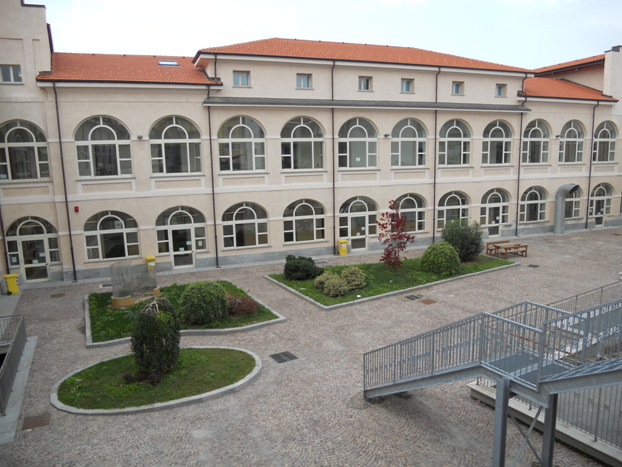 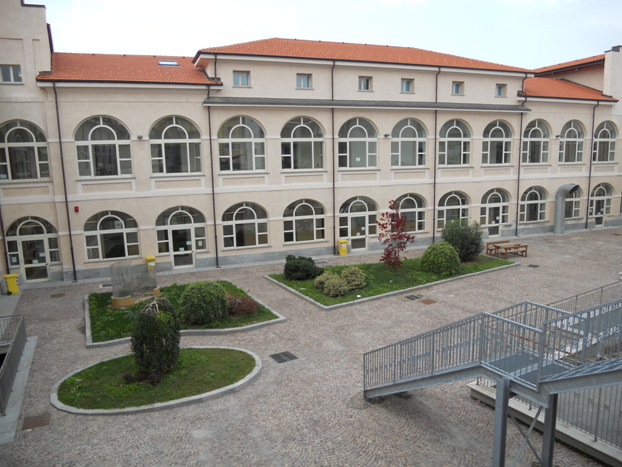 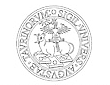 Università degli Studi di TorinoScuola di Medicina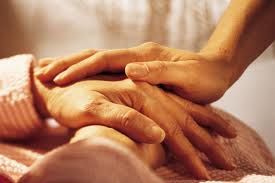 